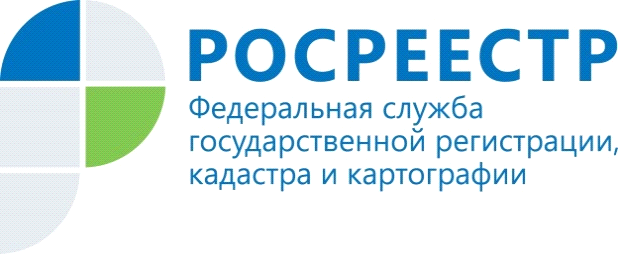 Как оформить квартиру или дачу в любом регионе России?Жители Красноярского края и всей России могут осуществить государственную регистрацию прав независимо от места нахождения недвижимости, на которую регистрируется право благодаря экстерриториальному принципу.Такая возможность существенно экономит временные и финансовые затраты для гражданина, особенно это актуально для тех заявителей, которые получили наследство или хотят приобрести недвижимость в другом субъекте нашей страны.Управление Росреестра по Красноярскому краю обращает внимание, что подать заявление на государственную регистрацию по экстерриториальному принципу на территории нашего региона можно по следующим адресам:г. Красноярск, ул. Петра Подзолкова, 3;
г. Норильск, ул. Талнахская, 20;г.Ачинск, ул.7-й микрорайон,28 Б;г. Канск, ул. Коростелева, 36 
г. Заозерный, ул. Мира, 54;
г. Минусинск, ул. Штабная, 60 А;
г. Шарыпово, 6-ой мкр-н, 27.После успешной процедуры регистрации правообладатель получает выписку из Единого государственного реестра недвижимости (ЕГРН).Выписка подтверждает проведение регистрации по экстерриториальному принципу, содержит информацию о государственном регистраторе, осуществившем регистрационные действия, и заверяется государственным регистратором по месту приема документов. Регистрационная надпись на документах проставляется государственным регистратором по месту приема документов и содержит слова «Регистрация осуществлена по месту нахождения объекта», а также наименование соответствующего территориального органа Росреестра.С момента внедрения услуги жители края активно пользуются возможностями экстерриториального принципа оказания услуг Росреестра. Так, по статистике  Управления Росреестра по Красноярскому краю в 2017 году жители края подали более 3 тысяч пакетов документов на регистрацию прав недвижимости на объекты, расположенные за пределами Красноярского края, а в январе-марте 2018 году уже принято почти 1,5 тысячи обращений. В свою очередь, жители других регионов РФ обращаются за оформлением прав собственности на объекты недвижимости, расположенные в Красноярском крае. В этом году в Управление Росреестра по Красноярскому краю поступило 990 обращений (в 2017 году – 2 924).Пресс-службаУправления Росреестра по Красноярскому краю: тел.: (391) 2-524-367, (391)2-524-356е-mail: pressa@r24.rosreestr.ruсайт: https://www.rosreestr.ru Страница «ВКонтакте» http://vk.com/to24.rosreestr